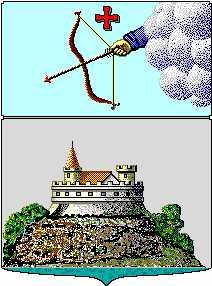 Управление финансов  г. СарапулаКрасная площадь, д. 8, г. Сарапул, УР, 427900 тел./факс: (34147) 4-19-04,  minfin-27@udm.netПРИКАЗВ целях совершенствования организации работы по составлению и исполнению бюджета города СарапулаПРИКАЗЫВАЮ:1. Внести в Порядок применения целевых статей классификации расходов бюджета города Сарапула, утвержденный приказом Управления финансов г. Сарапула от 28.12.2015 года № 150 «Об утверждении Порядка применения целевых статей классификации расходов бюджета города Сарапула для составления и исполнения бюджета города Сарапула» (в редакции приказов Управления финансов г. Сарапула от 20.05.2016 года № 63, от 28.07.2016 года №111, от 30.12.2016 года №196, от 25.04.2017 года №34, от 20.07.2017 года №81, от 28.12.2017 года №159, от 28.02.2018 года №30, от 06.07.2018 года №106), изменения и дополнения согласно приложению.2. Контроль за исполнением данного приказа возложить на начальника бюджетного отдела Суслову О.В.Приложение к приказу Управления финансов г. Сарапулаот 25 сентября 2018 г. № 146Дополнения,вносимые в Порядок применения целевых статей классификациирасходов бюджетов для составления и исполнения бюджета города Сарапула,утвержденный приказом Управления финансов г. Сарапула от 28.12.2015 года № 150Раздел 2 «Перечень и коды целевых статей расходов бюджета города Сарапула»  Порядка применения целевых статей классификации расходов бюджетов для составления и исполнения бюджета города Сарапула, утвержденного приказом Управления финансов г. Сарапула от 28.12.2015 года № 150 «Об утверждении Порядка применения целевых статей классификации расходов бюджетов для составления и исполнения бюджета города Сарапула» (в редакции приказов Управления финансов г. Сарапула от 20.05.2016 года № 63, от 28.07.2016 года № 111, от 30.12.2016 года №196, от 25.04.2017 года №34, от 20.07.2017 г. №81, от 28.12.2017 г. №159, от 06.07.2018 года №106, от 25.09.2018 года №146) дополнить кодами целевых статей следующего содержания: от 25 сентября 2018 г.№ 146   О внесении дополнений в Порядок применения целевых статей классификации расходов бюджетов для составления и исполнения бюджета города СарапулаЗаместитель Главы Администрации                                                           города Сарапула – начальник                                                                     Управления финансов г. СарапулаС.В. Бочкарева                                                                                       01 5 03 60161Повышение квалификации работников учреждений бюджетной сферы города Сарапула11 2 04 S5040Проведение работ по формированию земельных участков для индивидуального жилищного строительства, в том числе подлежащих предоставлению бесплатно гражданам в соответствие с законодательством